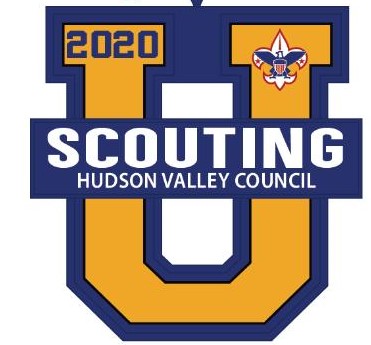 2020 University of Scouting Course Catalog  November 7, 2020  9am to 4pm Virtual  2020 University of Scouting Hudson Valley Council Event Agenda  Midway Sponsors:Dark Meat Spice https://dmspicecompany.com  - follow them on Facebook or Instagram for a chance to win a gift basket: https://www.facebook.com/dmspicecompany/ http://instagram.com/dmspicecompany   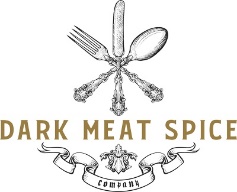 hudsonvalleyscouting.org 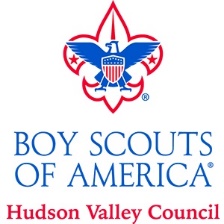 Camp BullowaCamp NooteemingWoodbadgeNYLT                                                The Vision, Mission and Organization of University of Scouting Our VISION is to provide you with the best possible opportunity to improve your capability and skill set as a Scout leader and improve your productivity so that you may accomplish more in less time. The motivation is our desire to provide the highest possible quality scouting experience for our youth.  The Hudson Valley Council University of Scouting (UOS) course offerings are organized into seven colleges. Each college provides unique support of their respective area and is chaired by a Dean who is responsible for courses and instructors in their respective area. While the event has traditionally been offered as an exciting day for adults to come together in person to meet and learn from one another, this year of course presents special challenges, but we believe that our online offerings can be as exciting and engaging as the in-person courses in the past.Increase your scouting knowledge in any & all areas of scouting.  You do not need to stay on only one trail. For the year 2020, we are pleased to offer the following course programs: Adult classes are open to all age 18 and up Youth Leadership College Classes and Den Chief Training are open to all youth 11-18 Venturing Youth Classes are open to all youth age 11-21PHD Doctorial Seminar is open to Hudson Valley Council Scouters only Important Information: Registration:  Register on line at www.HudsonValleyScouting.org.  Registration Closes 11:59 PM October 29th.   Fees:   Adult – $7 When Registering BEFORE 11:59 PM October 22nd $10 from October 23rd thru October 29th.    Youth – $7.00 (Youth remains at $25 through October 29th)  A patch is included with your registration and will be mailed to you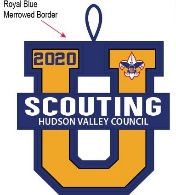 T-shirts:  If you would like to purchase a University of Scouting T-Shirt, the order must be placed while registering.  Prices below include shipping.  The T-shirts will be mailed to you, arriving after the event.                              Small – XL:  $14.00          2XL:  $16.00     3XL: $19.00  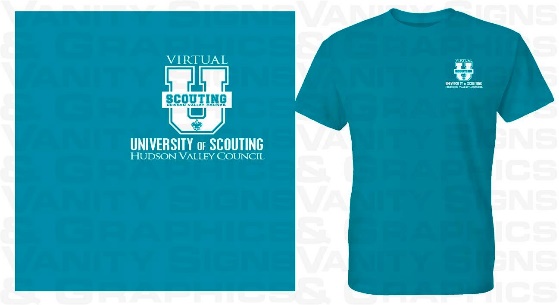 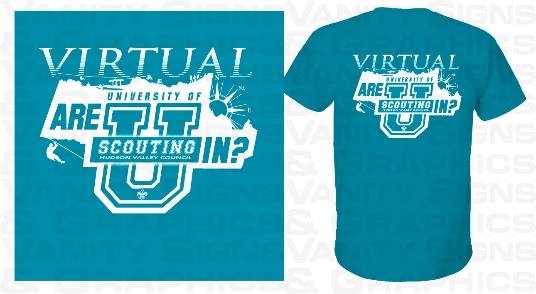 What to Wear:  The full BSA uniform associated with your unit program (Class A) is the expected dress code for all UOS participants. Neckerchiefs are optional. Adults who are not uniformed leaders should wear business casual attire.  Code of Conduct:  All participants, staff and guests are expected to conduct themselves in accordance with the principles set forth in the Scout Oath and Law. Study Hall: In some cases, students have been interested in skipping a period. Perhaps the available classes have already been taken, or are not relevant to the student. To accommodate this instance, when registering select Study Hall from the options.  Study Halls will not count for progress toward the degree program. Degrees require 6 hours of class.Participant Responsibilities: Your primary responsibility as a University of Scouting participant is to absorb all that you can, and then relay what you have learned back to your units, districts, and councils.  Scouting needs you to help our program be even more effective next year. There are three key ways that YOU can help. As a University of Scouting participant, we have the following requests to ask of you.  #1: Feedback is a gift.  Your feedback for each class taken and for the University of Scouting as a whole helps to guide the staff to further improve the program for next year. Any and all constructive feedback is greatly appreciated. Please fill out the online evaluation forms.  #2: Get the word out.  The effectiveness of this event to have a positive impact on the youth in Scouting is directly proportional to the number of seats filled in the classrooms. Please share with your Scouting colleagues and youth and encourage them to come with you this year and next year.  #3: Share what you know. YOU could be a part of this team. There are always positions open for instructors, registration, facilities, food service, midway, communications, administration, and on and on. Want to be part of this highly motivated, highly effective team? Contact the UOS President for more information on potential opportunities. We’re sure we can find a good fit for you on our staff. Or maybe you have a great idea for a course you’d love to develop and present. Whatever your talent is we can probably put it to good use here at the University. Our program and participants will benefit, the youth we serve will benefit, and so will your leadership and communication skills.   Youth Policy:  The HVC University of Scouting is a Boy Scouts of America training program designed for adult leaders and youth ages 11 and up. There is no program for children and participation of youth in UOS classes is available for select classes only. Thus, young children are not eligible to attend the UOS. Shoot! NOVA Award for Scouts BSA (YLC29): Pre-requisites and supplies needed:This course in the Youth Leader College classes requires pre-requisites and supplies.  Please use the following link to see what is needed:  https://docs.google.com/document/d/14YDDVDi60frmdX_E8q83y6vBpwZUYHuIkX_DqBfoSUc/editHVC University of Scouting Degree Program: The University of Scouting degrees provide Scouters a structured program in which they can advance and be rewarded with degrees and titles for each level of achievement. The atmosphere is one of fun and fellowship, but there's also an attitude of respect for the importance of the event. Students are inspired to return each year, not only to learn and earn higher degrees, but also to share their experiences with fellow students. These degree programs are designed to provide an incentive for continued training and as a method to recognize Scouters who participate in that training. The University of Scouting offers Associate, Bachelor, and Master Degrees.  It also offers a Certificate of Post-Graduate Studies.  There is also a Doctor of Scouting (PHD) Degree. Degree requirements for credit hours are satisfied by taking courses in the Hudson Valley Council’s University of Scouting.  Cub Scout Trail: Course # 	 Title/Description 	 	 	 	 	        9a   10a  11a  12p  1p   2p    3p Course # 	 Title/Description 	 	 	 	 	        9a   10a  11a  12p  1p   2p    3p Course # 	 Title/Description 	 	 	 	 	        9a   10a  11a  12p  1p   2p    3pScouts BSA Trail: Course # 	 Title/Description 	 	 	 	 	        9a   10a  11a  12p  1p   2p    3p Course # 	 Title/Description 	 	 	 	 	        9a   10a  11a  12p  1p   2p    3p Course # 	 Title/Description 	 	 	 	 	        9a   10a  11a  12p  1p   2p    3p Venturing Trail: Course # 	 Title/Description 	 	 	 	 	        9a   10a  11a  12p  1p   2p    3p Commissioner Trail: Course # 	 Title/Description 	 	 	 	 	        9a   10a  11a  12p  1p   2p    3p General Studies Trail: Course # 	 Title/Description 	 	 	 	 	        9a   10a  11a  12p  1p   2p    3p Course # 	 Title/Description 	 	 	 	 	        9a   10a  11a  12p  1p   2p    3p  Course # 	 Title/Description 	 	 	 	 	        9a   10a  11a  12p  1p   2p    3p Youth Leader College: The Youth Leader College is designed for Scouts BSA (2nd Class and above) and Venturing program youth who wish to learn the skills necessary to succeed as leaders in their units, and enhance the Scouting experience. Composed of Youth Leader Courses, the College is structured so youth can customize their schedule and take full advantage of available offerings. Additionally, youth may take courses listed within the Venturing Trail. Youth Leader courses are taught by youth leaders, generally listed first, who are paired with an adult advisor, listed second. You may choose from any Youth Leader courses listed below, or combine Youth Leader courses with Venturing courses. Course # 	 Title/Description 	 	 	 	 	        9a   10a  11a  12p  1p   2p    3p  Course # 	 Title/Description 	 	 	 	 	        9a   10a  11a  12p  1p   2p    3p Doctoral Seminar (PHD): Course # 	 Title/Description 	 	 	 	 	        9a   10a  11a  12p  1p   2p    3p Times Activity 9:00am – 9:50am Period 1 10:00am – 10:50am Period 2 11:00am – 11:50am Period 3  12:00pm – 12:50pm Period 4 - Lunch1:00pm – 1:50pm Period 5 2:00pm – 2:50pm Period 6 3:00pm – 3:50pm Period 7  Cub Scout Trail  	 	 	 	 For Adults (18 and up)  Scouts BSA Trail  	 	 	 	 For Adults (18 and up)  Venturing Trail  	 	 	 	 For Adults and Youth based on course  Commissioner Trail 	 	 	 	 For Adults (18 and up)  General Studies  	 	 	 	 For Adults (18 and up)  Youth Leadership College 	 	 	 For Youth ages 11 thru 18  Degree Programs 	 	 	 	 For Everyone  PHD Doctorial Seminar   	 	 	 For Adults (18 and up) - HVC Scouters onlyASSOCIATES DEGREE REQUIREMENTS:   Prerequisite: None Requirements: The Associates Degree is awarded to a student upon completion of six hours of courses at the University. You may take any courses in any order, except for classes with restrictions identified in the catalog. BACHELORS DEGREE REQUIREMENTS:   Prerequisites: Hold an Associates of Scouting Degree earned at a prior University session. Requirements: The Bachelor’s Degree is awarded to a student upon completion of six hours of courses after earning the Associate’s Degree. You may take any courses in any order, except for classes with restrictions identified in the catalog. MASTERS DEGREE REQUIREMENTS:   Prerequisites: Hold a Bachelor of Scouting Degree earned at a prior University session. Requirements: The Master’s Degree is awarded to a student upon completion of six hours of courses after earning the Bachelor’s Degree. You may take any courses in any order, except for classes with restrictions identified in the catalog. CERTIFICATE OF POST-GRADUATE STUDIES REQUIREMENTS:   Prerequisites: Hold a Master of Scouting Degree earned at a prior University session. Requirements: The Certificate of Post-Graduate Studies is awarded to a student upon completion of six hours of courses after earning the Master’s Degree. Once you hold a Certificate of Post-Graduate Studies, you may earn an additional Certificate for each six hours of courses you complete. You may take any courses in any order, except for classes with restrictions identified in the catalog. DOCTOR OF SCOUTING REQUIREMENTS:   One of the reasons for Scouting’s enduring success is tradition: passing experience and knowledge from one generation of Scouters to the next. The Doctoral program exists to create permanent records of Scouting success, so that future Scouters can learn from them. These records take the form of Doctoral thesis papers, written by degree candidates and made available in the University archives. Prerequisites: Hold a Master of Scouting earned at a prior University session and at least one year before you register for the Doctoral program, you must also complete course GEN27 What’s Up, Doc?, or obtain prior permission of the Dean of Doctoral Studies. Time Required: There is one required classroom course in the Doctoral program - PHD01 Doctoral Seminar - which can be completed in one University session. Additional project work will be required between University sessions. Requirements: Be a registered adult leader in the Boy Scouts of America and provide leadership and service for the duration of Doctoral studies. Complete course PHD01 Doctoral Seminar. Complete a research project, including written thesis and oral reports. The Doctor of Scouting Degree requires significant effort and commitment over an extended period. Prerequisite course GEN27 ‘What’s Up, Doc?’ explains the requirements in detail.  Students should carefully consider these requirements before registering in the Doctoral program. If you would like to pursue a Doctoral Degree, but cannot attend ‘What’s Up Doc?’ please contact the Registrar to arrange an interview with the Dean of Doctoral Studies. DOCTOR OF SCOUTING REQUIREMENTS:   One of the reasons for Scouting’s enduring success is tradition: passing experience and knowledge from one generation of Scouters to the next. The Doctoral program exists to create permanent records of Scouting success, so that future Scouters can learn from them. These records take the form of Doctoral thesis papers, written by degree candidates and made available in the University archives. Prerequisites: Hold a Master of Scouting earned at a prior University session and at least one year before you register for the Doctoral program, you must also complete course GEN27 What’s Up, Doc?, or obtain prior permission of the Dean of Doctoral Studies. Time Required: There is one required classroom course in the Doctoral program - PHD01 Doctoral Seminar - which can be completed in one University session. Additional project work will be required between University sessions. Requirements: Be a registered adult leader in the Boy Scouts of America and provide leadership and service for the duration of Doctoral studies. Complete course PHD01 Doctoral Seminar. Complete a research project, including written thesis and oral reports. The Doctor of Scouting Degree requires significant effort and commitment over an extended period. Prerequisite course GEN27 ‘What’s Up, Doc?’ explains the requirements in detail.  Students should carefully consider these requirements before registering in the Doctoral program. If you would like to pursue a Doctoral Degree, but cannot attend ‘What’s Up Doc?’ please contact the Registrar to arrange an interview with the Dean of Doctoral Studies. CUBA107Cubs with Special Needs:   Every cub scout has their own abilities and disabilities, personalities and likes and dislikes. Learn how to adapt your program to help them succeed. Remember, disabilities equals different abilities, we all have them!Instructor:  Ray LugoXCUBA109 Cub Scout in the Wild; Everything Outdoors:  Get in gear for a fun, informational course on everything your unit can do with those cubbies in the outdoors. Topics range from campfires to hiking LNT style. Learn how to socially distance your youth and still have a fun program!Instructor:  Brian ColucciXCUBA122How to Revitalize your Pack:  Covid got your unit down? Unsure what to do to keep participation? Well your in luck! Learn the tools and tips from a seasoned scouters how to put that spark back into your pack!  Instructor:  Brian ColtonXCUBA124   Community Service Tips for your Cubs:  This course will provide great ideas for interesting and engaging service projects that your scouts, leaders and parents will enjoy doing.  You are welcome to bring your ideas to share with your fellow leaders.Instructor:  Dianna DessantiXCUBA138      Leave No Trace for Cubs:  Outdoor ethics is a big part of BSA on both the cub and troop levels. What’s the best way to start teaching your Cub Scouts about being clean in the outdoors? Doing it with fun! Learn how you can teach your cubs to keep their parks clean by understanding the 7 principles of leave no trace. Big Foot has been doing it for years, can you?  Instructor:  Anthony MaxanerXCUBA139 NEW  A Scouters Guide to Virtual Ceremonies:  Looking for a little help with ideas for having normal Cub Scout ceremonies in an abnormal world?  This course will give you all the tips and references for just that!  Instructor:  John Stanforth and Anika McCarter XCUBA140 NEW Bear Necessities; A Program Overview:  This course will give you an insight on how to bring the Bear program alive, fun and engaging for your Cubs! Also some knowledge, history, folklore and crafts about our local Native Americans.Instructors:  Nicole Parisi and Izak Breslauer  XCUBA141 NEW Building a Summer Pack Program:   In case you didn’t hear, Scouting is a yearlong program! Learn the tricks to keep your program going over those summer months. You CAN keep your cubs engaged and excited about scouting on summer break. Instructor:  Anthony MaxanerXCUBA142 NEW  Derby of Tomorrow - How to Use GrandPrix Race   Manager: Wanna take your Pinewood Derby to the next level?  Learn how to use GrandPrix Race Manager and execute a digitally activated derby.  All the tricks and tips to utilize this software to the fullest.  Plus learn how you can do your Derby remotely during this Pandemic.     Instructors:  Jeffrey Cohen and Tim PerettaXCUBA143 NEWHybrid Program Planning and Pack Management:  Learn tips to reboot your pack after months of hybrid hibernation.  Even in these times, you can have a great program and recruit more youth to your unit.  Sign up to learn more.   Instructor:  Tim PerettaXCUBA144 NEW Membership in a Virtual World:  Recruiting and retaining Cubs and Leaders is hard enough...now what? This course is designed to help you get back on track, explore out of the box solutions for planning and overcoming obstacles and create a little "keep calm and carry on" within your program.Instructor:  Chris Miller and Anthony Maxaner XCUBA145 NEW So you Want to go to Summer Camp?  It's never too early to plan for Summer! Stop by to learn about what's going on at Camp next year and how your Cubs can benefit from the experience!Instructor:  Jon Whitaker XCUBA146 NEW Spicing Up Your Virtual Meetings:  This course is designed to equip leaders with some meeting pizazz to shake things up and keep Cubs interested and participating.Instructors: Anthony Maxaner and Brian ColucciXCUBC228 STEM/NOVA for Cubs: This course will provide leaders with information necessary to conduct STEM (Science, Technology, Engineering, and Mathematics) activities with their scouts for the new NOVA Awards Program requirements, at both the Den and Pack Levels. Pathways to certification will be reviewed, as well as tried-and-true activities, STEM Program Planning, and a review of cheap and free resources. The end of the course will discuss the SuperNOVA awards as they related to the NOVA program.  Instructor:  James Amodio XCUBC229 NEW NOVA Never Dies; A Guide for Delivering STEM Virtually:  This course is designed to equip leaders with innovative and out of the box methods for delivering a fun and engaging STEM program when you can't all be together!Instructor:  James AmodioXCUBW402Webelos to Scout Transition:  How do we transition our youth to Scouts BSA? You do not need to reinvent the wheel. You will learn how to look for a troop, what questions to ask, and how to make a seamless move from Webelos to Scouts BSA.  Instructor:  Joe Zeleznik XSBSA02Advancement for Scouts BSA: Scout to 1st Class:  The first year of Scout BSA is full of opportunities for advancement. Come hear our practical suggestions to help every Scout reach First Class, including discussions, Scoutmaster’s conferences, and activities that can be used for advancement. Instructor:  Don Schreeck XSBSA05Training Youth Leaders: NYLT, ILST, and Beyond! It is the role of the Scoutmaster to teach youth leaders their responsibilities and roles within the troop. This session will discuss your actions, interactions, and resources available to maximize the leadership skills of your youth leaders. We will talk about what you should do at the troop level, TLT (Troop Leadership Training), which should be run after each election. We will also talk about advanced training at the council level, NYLT (National Youth Leadership Training), meant for your SPL and other senior leaders, and national level NAYLE (National Advanced Youth Leadership Experience), meant for those who completed NYLT and want a Philmont based wilderness experience. Instructors:  Art Olson and Tom Florio  XSBSA07 Survival Activities – Are You Prepared?    It’s 3:00 p.m. in early March, you’re lost in the woods and thunder is rumbling in the distance—what now? Basic survival skills are essential for everyone. But before you break out the bow drill, let’s see how really prepared we all are and build from that so we can bring the best lesson back to our Scouts. Instructor:  Michael Caporlingua  XSBSA14Recruit and Retain Scouts and Leaders:  In these crazy times, finding (and holding onto) your scouts and leaders can be challenging.  What are some techniques to try out?  What worked before that may need modification now?  Let's talk about these 2 important topics and come up with some techniques and suggestions together to help out your units as we move forward! Instructors:  Brian Colton and Sharon MasciovecchioXSBSA16Merit Badge Counselor Info and Training:  In addition to being experts in their field, Merit Badge Counselors need to be trained just like any other scouting leader. This session will teach you how to become a merit badge counselor and do the job effectively.Instructors: Lynn-Marie Schnalzer and Michael BarresiXSBSA18Welcome to Boy Scouting - Adult Bridging:  You were a parent or leader in Cub Scouts and your Scout has Bridged. This Class is for you to learn some of the differences between Cubs and Scouting BSA, leader roles and responsibilities in the troop, and opportunities for you to support your scout by being involved in the Scouting program.  Instructors:  Mark Check and John StanforthXSBSA23Advancement for Scouts BSA: Eagle Project Fundamentals:  Navigating the new processes, paperwork, deadlines and requirements set forth in the recent changes from the Boy Scouts of America. Instructors: Jim Duffy and Joe GeraciXSBSA28Boards of Review is Scouts BSA: Best Practices:  The Who What When Where Why and How of Boards of Review.  This course is geared towards Committee Members who will be participating in Boards of Review at the Unit level. We will review the criteria of selecting members of the board, review Scout responsibilities to the review, and review basic rank related topics to be covered in the actual meetings. Instructors:  Lynn-Marie Schnalzer & Mark Grogan   XSBSA32Networking in Scouts BSA: Meet Your Fellow Troop Leaders!   Wish you could just take some time to talk to other leaders?  This is an open forum for discussion on topics of your choice!  Bring your questions, ideas and concerns!   Breakout into small groups or have a large discussion! Instructor:  Kevin Brand XSBSA37The Troop Committee:  What is the makeup of a troop committee?  What are the roles?  How to set up your adult committee to best serve your scouts and direct contact leaders. Instructor:  Billy Van Pelt XSBSA40NEWVirtual Scouting – Google Classrooms:  Learn how to register for nonprofit Google G-Suite account for free and how they can help your unit stay organized!  This course will also show you how to setup and run online meetings and other content using Google Classroom.Instructors:  Tim Perretta and John WhitakerXSBSA41NEWZoom Troop Meetings: Become comfortable using the popular video conferencing tool Zoom to supplement your Scouting program by providing a virtual way for your Scouting unit to meet when live in-person unit meetings are not possible. Discuss other ways to use Zoom as a tool, not a substitute, to deliver the Scouting program.Instructor:  Frank Petremele XSBSA42     NEW Special Needs Advancement Modifications:  Navigating the world of special needs advancement. The processes and procedures available to make scouting for everyone.Instructors:  Ray Lugo and Francine VerziXSBSA43      NEW Outdoor Ethics:  The BSA has a long tradition of protecting the outdoors. This brief course will provide you with a better understanding of recreation-related impacts, the Seven Principles of Leave No Trace, and how outdoor ethics can be incorporated into your units.Instructor:  Brian ColucciXVEN38Goal Setting and Time Management: This course is a requirement for the Discovery Rank.  We will help you set and achieve goals and manage the resources at hand to achieve your vision of success.       Open to Youth Only – triple period course Instructor: Patty Zollinger XXXVEN41Crew Officer Orientation: This course is useful to understand the roles and responsibilities of the youth in the crew. It will also help the youth develop an annual plan of activities for the crew, as well as acquiring leadership and team building skills. This is a requirement for Discovery Rank.        Open to Youth Only Instructor: John Zollinger XVEN44Running a Crew:  This course will cover creating by-laws, meeting administration, indoor meeting ideas, fundraising, boards of review, and more.          Open to Adults and Youth   Instructor: John Zollinger XVEN45Venturing Open Forum: Come with questions, ideas, open discussion.        Open to Adults and Youth  Instructors: Patty Zollinger and John ZollingerX VEN46NEWIntro to Venturing - top 10 reasons to join and Lead the Adventure:  Many are familiar with Cub Scouts and Scouts BSA Programs, but Venturing is another valuable leadership program to consider! Targeted towards co-ed youth age 14-21, why should potential members consider joining? What's the allure of the program? How does advancement work? Who runs the show, youth or adults? These questions and more will be answered by adult and youth leaders of a local Venturing Crew. Advice will be given to those looking to start a crew from a new or existing group of youth, training opportunities that supplement a great program, and how Venturing can supplement Scouts BSA programs     Open to Adults and Youth  Instructors:  Julia Amendola and Hannah DoakXCOM20 Unit Commissioner Basic Training:  Learn the nuts and bolts of being an effective commissioner, while gaining an understanding of the four objectives of unit service. This course will cover the functions of council and district operations, the commissioner's role in supporting units, available tools, methods and steps of good unit program planning, and how to be an effective leader. This is a required training for all new commissioners.           This is a three (triple) period course Instructors: John Altavilla and Greg DickXXXCOM33NEWCore Concepts of Commissioner Service:  The position of commissioner is one of the oldest in Scouting. This course reviews and reinforces the commissioner core concepts and identifies the key skills needed for commissioner to be able to assess the units they serve.Instructors:  Bob Mondello and Mike BozyczkoXCOM35NEW Commissioner Lifesaving 1:  This session sets the stage for saving a unit and reviews the basic unit lifesaving steps. Getting to know your units will help you identify when, and how to address issues they face in keeping the units strong and successful.Instructor: Mike DiDomizio XCOM36NEWCommissioner Lifesaving 2:  This is an in-depth continuation of COM35, dealing with the seven typical unit “hurry cases.” Your ability to recognize these issues, and prioritize them will assist you and the unit to continue on successfully.Instructor: Mike DiDomizioXCOM37NEWUnit and Roundtable Commissioners Working Together:  This course will provide an opportunity to see how all the members of the commissioner corps in a district help units identify and resolve their problems.Instructor: Bob Mondello and Mike BozyczkoXCOM38NEWRoundtables and Solving Unit Problems:  District roundtables have a unique position to help units and unit leaders solve their problems. A great roundtable team will deliver a quality event that encourages leaders to return each month.Instructors: Don Schreeck XGEN08 Adult Awards & Recognitions:  How do I get those knots? We’ll tell you everything you want to know about adult awards and recognition, including special unit, District, and Council awards.  Instructor:  Michael PetersonXGEN12An Open Forum with your HVC Council Leadership:  Everyone at some point has probably said to yourself, "What the heck are they thinking!" or "How am I supposed to do that?" Well stop thinking and start asking. Come be the honored guests of our Scout Executive David Horton along with several Council Officers in an open forum to find out what the heck is going on! This is your chance to ask, this is your chance to listen, this is your chance to find out who, what, when, where and why to the best of their ability on what the heck they were thinking. Come with a questions and they'll answer what they can. Instructor:  David Horton XGEN13 Scout’s Own Service: Scout’s Own services are a very effective way to let scouts and scouters of all beliefs celebrate their faith in God in an inclusive manner.  This session will give you some great ideas on how to plan and conduct these uplifting services.  Instructors:  Tim Pearce and Don SchreeckXGEN20Lost Lore: Tales from the Trail:  Sometimes there's a tale. Sometimes the tail end of a tale on a trail is the hardest to follow.  Have you heard the one about the person who did the amazing thing? These are those stories. Come share and beware!Instructor: Michael CaporlinguaXGEN27 What’s Up Doc: Are you ready for the Doctor of Scouting program? Before you sign up, come find out! This course explains the requirements for earning the Doctoral degree. You must hold a Master’s Degree (or be getting one this year) before taking this course. Completion of this course is required at least one year before enrolling in course PHD01. Instructor:  Bill Rave  XGEN36 Scouting Safety….Safety begins with Leadership: It’s essential to promote understanding and responsibility for Scouting Safety when leading unit activities. Included will be the latest information and resources available for unit leaders.   Instructors:  David Horton and Tom Florio X GEN52Dutch Oven Cooking: Learn From The Master:  Learn from the master! Discover the do’s and don’ts of Dutch Oven cooking, useful tips for successful cooking, gather new recipes, and enjoy tasting what you cook after actual preparation.  Instructors:  Jim Politi and Jim CorbettXGEN56 Scouts BSA & Crew STEM Orientation:   This course will cover a basic overview of BSA’s Project STEM; NOVA Awards and Supernova Awards for the Scout BSA and Venturing programs. Course will also cover registration, eligibility requirements and procedures for NOVA counselors and Supernova mentors.  Instructor:  Warren Collins X GEN57 Scouting is for Everyone - Special Needs & Disabilities Awareness:  How to welcome scouts with special needs or disabilities into Troops and Crews. Topics include conversation starters, how to have a joining conference, planning successful outings, BSA advancement for scouts with special needs or disabilities. Tips, tricks, tools and techniques to make their scout learning fun.Instructors:  Ray Lugo and Francine Verzi XGEN64Fostering Motivation in Youth Scouting: Scouting has a wide variety of fun and enjoyable activities for kids and young adults, with countless opportunities to pick up life skills along the journey. The question often comes up: how do I motivate this scout? If you’ve ever wondered how to keep that Scouting flame burning brightly, how to rekindle that flame, or how to light that spark in the first place, this course is for you. We will discuss theories of motivation and explore why scouts do what they do, and then transition from theoretical to real-life application to keep your scouts engaged.  Instructor:  Euric GuerreroXGEN66Unit Budgeting & Funds Tracking:  Show me the money! Proper procedures for allocating your units accrued and anticipated annual financial gains/losses while having checks and balances in place to assure thorough oversight. A must course for Cubmasters, Scoutmasters, Committee Chairs, Treasurers and all those who are involved in unit fund management. Instructors:  David Horton and Ben MillsXGEN68What is Wood Badge? Scouting's Premier Leadership Course!   This session is an introduction to the highest adult training offered by Scouting BSA, Wood Badge. During the session there will be an overview of what Wood Badge is, what participants will gain and a Q&A portion. Those who take this session will also have an opportunity to sign up for additional information. Instructor:  Mark Grogan XGEN69Grub-master Extraordinaire: Cooking for 10 or cooking for 100, this course will teach you the "tricks of the trade".   How to select your menu based on event, location and number of servings.  How to figure out purchasing / budget.   “Creative” use of inexpensive ingredients.  Selecting the right cooking gear for your outing or event.   Keeping your food safe - food sanitation review.  Whether cooking for a small outing or a troop event, this is the course for you!     This is a double period course  Instructor:  Ron PrestiaXXGEN71    NEW Intro to Venturing - top 10 reasons to join and Lead the Adventure:  Many are familiar with Cub Scouts and Scouts BSA Programs, but Venturing is another valuable leadership program to consider! Targeted towards co-ed youth age 14-21, why should potential members consider joining? What's the allure of the program? How does advancement work? Who runs the show, youth or adults? These questions and more will be answered by adult and youth leaders of a local Venturing Crew. Advice will be given to those looking to start a crew from a new or existing group of youth, training opportunities that supplement a great program, and how Venturing can supplement Scouts BSA programs     Open to Adults and Youth  Instructors:  Julia Amendola and Hannah Doak XGEN72   NEW Nova Counselor:  This course will prepare adults to become a Nova Counselor.Instructor:  Warren Collins XGEN73NEWSuperNova Mentor:  This course will prepare adults to become a Super Nova Mentor.Instructor: Warren CollinsXYLC01 Eagle Service Project:  Find out the latest information on filling out all that paperwork for the Eagle project, including fundraising, and get advice from scouts and leaders who've done it! This course is recommended for Star and Life Scouts only. Instructors:  Ethan Zweigbaum and Wyatt Mattaway XYLC04 HVC Order of the Arrow - Nacha Nimat Lodge: Interested in the Order of the Arrow?  Hear all about it from the Nachat Nimat Lodge leaders! Instructors: Andrew Check, Caleb Wilson, and Jackie Heubach XYLC05 Patrol Leader Roundtable:  Are you a Patrol Leader or about to be one?  Want information on being a great Patrol Leader?  Come and exchange tips and advice if you are one and/or learn about a great leadership opportunity for your troop!    Instructors: Matt Barresi and John Graesser XYLC08 SPL Roundtable:  Are you a new SPL or do you want advice on becoming a GREAT SPL?  You will learn new ideas to lead your troop into the future. Scouts will exchange tips and share advice to lead all types of troop activities. A great opportunity for all scouts interested in becoming an SPL and for existing SPLs to bring back more tools and resources to lead your troop into the future.Instructors:  Andrew Check and Mark CheckX YLC16-01Dutch Oven Cooking:  Want to improve your cooking on unit outings?  This course will give you hands-on experience in learning about Dutch ovens and cooking tasty meals and desserts in them!  Instructors: Jim Politi and Jim CorbettXYLC16-02Dutch Oven Cooking:  Want to improve your cooking on unit outings?  This course will give you hands-on experience in learning about Dutch ovens and cooking tasty meals and desserts in them!  Instructors: Tyler Barresi and Michael BarresiXYLC22Chaplain's Aide Training for Scouts:  If you’re a Chaplain’s Aide or want to be one, this course will go over some basic duties of the position and give you some useful materials to use in the role.    Instructors: Gabe Eherts and Robyn EhertsXYLC27Top 10 (or more!) Reasons to Join or Start A Crew and Lead the Adventure?  This class is for Scouts who want to find out what the Venturing program is, how it is structured, and how to get involved.    Instructors: Julia Amendola and Dana AmendolaXYLC28NEWThe Troop Instructor-An Important Part of the Troop:   This course will explore how to successfully teach a skill, as well as how to make an engaging game based on your skill.  We will also learn what makes a good skill a success, and what makes a bad skill a failure.    Instructors:  Jason Bukosky and Ray LugoXYLC29NEWShoot! NOVA Award for Scouts BSA: Shooting sports are lots of fun, but do you know the science behind how they work and how to get a bullseye from far away?  How about how rockets defeat gravity and enter the atmosphere, or how satellite stay up without any fuel at all?!?  All these things and more will be discussed when you enroll in the YLC course “Shoot! NOVA” and you will even be well on your way to fulfilling the requirements to get the award yourselves!              This is a three (triple) period courseSee important information section of catalog for a link to the pre-requisites and supplies needed:  Instructors:  James Amodio and Michael BarresiXXXXYLC30NEWScouting Online: Calling all scouts, conducting scout events virtually can be easy, if you are prepared.  After you attend my “Scouting Online” you will be prepared.  I will share with you tips on how to keep your scout meetings interesting and your scouts engaged.  I will guide you with the dos and don’ts and by the time we are finished you will be enabled to conduct your own troop, patrol, skill, or any other type of meeting virtually.   Instructors:  Matt Barresi and Michael BarresiXPHD01 PHD02 PHD03 PHD04 Doctoral Seminar (PHD):  Registration in this course is limited to students who hold a Master’s Degree and have completed ‘GEN27 What’s Up, Doc?’.  In this session, the staff of the College of Doctoral Studies will explain the process for passing your expertise on to future Scouters by researching, preparing, and delivering a Doctoral thesis. This is a 5 hour session, including lunch. Topics covered include Identifying the Topic, Researching the Problem, Developing Your Thesis Topic, and Writing the Thesis.    This a five period course including lunch – open to Hudson Valley Scouters OnlyInstructors:  Bill Rave, Mark Check, and Gregg Dick X 